http://sportorvos.hu/aktiv_gyerekek/20150818/miert_fontos_a_jo_iskolataska_-_gyogytornasz_szemmel/Miért fontos a jó iskolatáska - gyógytornász szemmelVizsgálatok bizonyítják, hogy a gyerekkori hátfájás hátterében nagyon gyakran a túl nehéz, vagy nem megfelelő iskolatáska cipelése áll. A vállra és a hátra nehezedő súly nem csupán kellemetlen a kisgyermek számára, de kifejezetten káros is. hirdetésVizsgálatok bizonyítják, hogy a gyerekkori hátfájás hátterében nagyon gyakran a túl nehéz, vagy nem megfelelő iskolatáska cipelése áll. A vállra és a hátra nehezedő súly nem csupán kellemetlen a kisgyermek számára, de kifejezetten káros is. A terhelés kompenzálására a gerinc (oldalnézetben) normálisan meglévő görbületei megváltoznak, egyes izmok túlfeszülnek, míg mások megnyúlnak. Az állandósuló rossz tartás pedig a későbbiekben akár gerincproblémák kialakulásához is vezethet.Különösen előnytelen az egy vállon hordott hátizsák, mivel a nem terhelt váll és háti oldal izomzata, valamint az elhajló gerinc megpróbálja kompenzálni az ellenoldali terhelést, ami egy erősen aszimmetrikus és természetellenes tartást eredményez.A jó iskolatáska kényelmes isA rosszul megválasztott, vagy túlságosan telepakolt iskolatáska nem csak a hát és a vállak fájdalmát okozhatja, de a nyakizmok túlfeszülése révén akár fejfájáshoz is vezethet.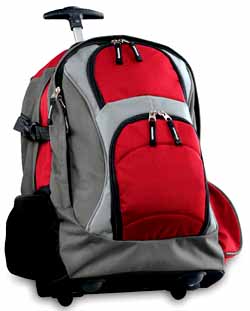 Fontos ugyanakkor leszögezni, hogy a hát terhelése miatti fájdalom pihenésre gyorsan enyhül, így ha hosszantartó, nem szűnő fájdalomra panaszkodik gyermekünk, mindenképpen érdemes felkeresni a szakorvost.Milyen a jó iskolatáska?Mivel ma már az iskolatáskák választéka is rendkívül széles - akár minőség, akár ár tekintetében - igen nehéz a legmegfelelőbbet kiválasztani. Íme, néhány szempont, amit érdemes figyelembe venni:könnyű anyag,két darab, széles és párnázott vállpánt megléte, melyek hosszúsága állítható,párnázott, merevített hátrész,megfelelő méret - nem előnyös, ha a táska túl nagy (ideális esetben kevéssel a csípő felett van az alja, a teteje nem ér túl a tarkón, és nem szélesebb a gyermeknél),praktikus megoldás, ha vannak a táskának kerekei, így sima talajon húzni is lehet,előnyös, ha van derékpánt, így ugyanis a súly a medencére is nehezedik, és nem csak a vállakat terheli. A derékpánt ezen kívül rögzíti is a táskát, ami így nem mozdul el, nem verdesi a kisgyermek hátát, ha siet, esetleg szalad.Hogyan kell viselni az iskolatáskát?A megfelelő iskolatáska megvásárlásán túl a pakolásnál és a táska viselésénél is érdemes odafigyelni néhány dologra:a hátizsákot mindig mindkét vállon kell hordani,a vállpántok hosszának beállításakor figyeljünk, hogy a táska ne lógjon le túlságosan,pakoláskor érdemes a nehezebb dolgokat minél lejjebb és a testhez minél közelebb tenni,a háthoz ne tegyünk éles, hegyes tárgyakat,minél kevesebb könyvet, tárgyat cipeljen naponta a gyermek, amit lehet, hagyjon bent az iskolában,felvételkor is figyeljünk a helyes technikára: nem csak karral kell dolgozni, hanem a térdeket behajlítva a testhez minél közelebb tartva kell felemelni a földről és felvenni.Mikor túl nehéz a táska?A hát- és vállfájás, és a gyermek kényelmetlen érzése mind arra utal, hogy a táska túl nehéz neki. Ha séta közben előre kell hajolnia, hogy megtartsa a súlyt, akkor is biztosak lehetünk benne, hogy túl nagy a terhelés. A maximális súly mértékéről a szakemberek is vitatkoznak, általában a testsúly 5-10, egyesek 10-20%-át tartják elfogadhatónak (ez egy 25 kg-os gyermek esetén is maximum 2,5- 5 kg-ot jelent!).